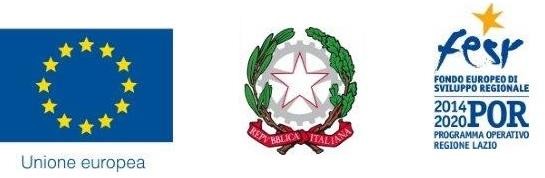 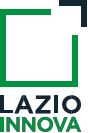 Lazio Cinema InternationalAttrazioni produzioni cinematografiche e sostegno alle PMI che operano direttamente nel settoreMONITORAGGIO DOMANDE INVIATE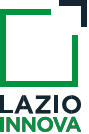 N.NR. PROT.Data e Ora di Invio della PEC del DOSSIER di richiestaData e Ora di Invio della PEC del DOSSIER di richiestaRAGIONE SOCIALE1A0116-2017-1655104-lug12.00.01PACO CINEMATOGRAFICA - S.R.L.2A0116-2017-1692104-lug12.00.02MAGNITUDO S.R.L.3A0116-2017-1692204-lug12.00.02WILDSIDE S.R.L.4A0116-2017-1693404-lug12.00.04LIME FILM S.R.L.5A0116-2017-1691904-lug12.00.04B&B FILM - S.R.L.6A0116-2017-1692004-lug12.00.05DISPARTE S.R.L.7A0116-2017-1693204-lug12.00.06INDIGO FILM SRL8A0116-2017-1613804-lug12.00.08DOCLAB S.R.L.9A0116-2017-1692804-lug12.00.08HT FILM S.R.L.10A0116-2017-1692704-lug12.00.08RED FILM - SOCIETA' A RESPONSABILITA' LIMITATA11A0116-2017-1693304-lug12.00.13ARCHIMEDE S.R.L.12A0116-2017-1692604-lug12.00.58MADELEINE S.R.L.13A0116-2017-1690904-lug12.01.10ATOMO FILM S.R.L.14A0116-2017-1616404-lug12.01.16CAMALEO S.R.L.15A0116-2017-1691604-lug12.01.21GROENLANDIA S.R.L.16A0116-2017-1691404-lug12.02.15INDIGO FILM SRLN.NR. PROT.Data e Ora di Invio della PEC del DOSSIER di richiestaData e Ora di Invio della PEC del DOSSIER di richiestaRAGIONE SOCIALE17A0116-2017-1691804-lug12.02.26DUGONG SRL18A0116-2017-1691704-lug12.04.50MAIORA S.R.L.19A0116-2017-1692404-lug12.13.23BALLANDI ARTS S.R.L.20A0116-2017-1692907-lug12.13.59SETTIMA ENTERTAINMENT S.R.L.21A0116-2017-1692304-lug12.14.48UNIFILM SERVICE S.R.L.22A0116-2017-1693604-lug12.39.52EMMA FILM - SOCIETA' A RESPONSABILITA' LIMITATA23A0116-2017-1692504-lug12.40.09ITALIAN INTERNATIONAL PICTURES S.R.L.24A0116-2017-1693504-lug12.48.54AVVENTUROSA S.R.L.25A0116-2017-1693004-lug19.51.49ALEXANDRA CINEMATOGRAFICA S.R.L.26A0116-2017-1607005-lug13.07.55BIBI' FILM TV S.R.L.27A0116-2017-1696607-lug12.22.06NACNE SAS28A0116-2017-1697207-lug13.39.28BENDICO S.R.L.29A0116-2017-1699813-lug13.04.40B&B CORPORATION SRL30A0116-2017-1700714-lug22.39.27PUPKIN PRODUCTION31A0116-2017-1682828-lug17.47.4039 FILMS S.R.L.32A0116-2017-1693828-ago10.12.32LUXVIDE FINANZIARIA PER INIZIATIVE AUDIOVISIVE E TELEMATICHE - S.P.A.